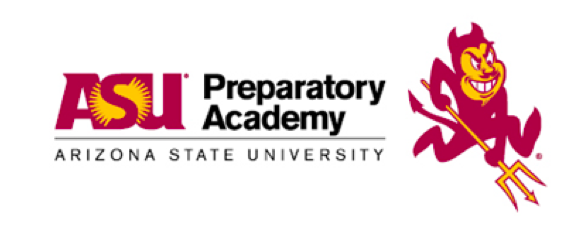 Work Hard ~ Be Kind ~ Be SmartCOURSE DESCRIPTION:
This course allows students to: Develop the ability to communicate clearly, accurately, and effectively their understanding of American History.Learn how to use a wide range of academic vocabulary to facilitate that communication.Develop a personal interest and an awareness of topics being discussed. Students are also encouraged to add their own analysis and views on the topic material in a constructive fashion.ASSESSMENT STANDARDS & OBJECTIVES:
The student must demonstrate mastery of these objectives. These objectives will be visible in the student’s Infinite Campus grade book. We The People Curriculum has six Assessment Objectives (AOs):After the end of this course, we will have an ability to….Students will be able to understand the historical and philosophical foundations of our country’s ideas about Constitutional Government.Students will be able to understand the process of the creation of the Constitution.Students will be able to understand expansion of Rights since the ratification of the Constitution in 1788.Students will be able to understand the organization of the United States national Government.Students will be able to understand the meanings of the various rights guaranteed in the Bill of Rights.Students will be able to understand the roles of citizens in American Democracy.CLASSROOM POLICIES:
*Be prepared to work - Be in class and ready to work at the official start time for the class. Come to class with all necessary materials for success. Take responsibility for your own learning.
*Be appropriate - Any conduct, which is harmful, obstructive, disruptive, or interferes with the educational process is prohibited. You are expected to respect the educational environment. All Arizona State University Preparatory policies will be strictly adhered to and enforced in this classroom, including but not limited to the use of electronic devices, dress code, and academic dishonesty.
*Be attentive - You are responsible for obtaining information given. You are also expected to be present and engaged from the beginning of class to the end. Offer ideas, participate in discussions and group activities, and complete your own work.
*Be positive - Enjoy the opportunity to learn and respectfully listen to ideas and opinions that may differ from your own opinions. Put forth your best effort with every endeavor.* Students must be class on time at timeStudent Attendance1st Violation5 instances of being tardy in 1 class = 1 absenceConsequence = Lunch DetentionSubsequent ViolationLunch Detention and Community ServiceMASTERY-BASED GRADING:Effort Grades: Assignments that provide additional practice will not count towards a student’s overall mastery grade. Rather, teachers will record them as effort assignments. Students will earn a course effort grade each quarter. 
Mastery Grades: These are the academic grades that are reported on the official student transcript. It is important to note that the goal for each student is mastery of the standards and the following policies are designed with this goal in mind. Full attempts at mastery will be given a minimum of 50% score.Retakes: Students may retake assessment for the standard if they score less than 90% on their first attempt. Retakes must be taken within one week of the original assessment and will earn a MAX score of 90%. In order to be given the opportunity for retake, students must have completed ALL effort & academic assignments for that Unit. Teachers also reserve the right to assign alternate assessment based upon individual needs.PLAGIARISM:
It is the responsibility of the student to follow the ASU Prep Way with honesty in regard to the authorship of the work that he/she presents as his/her own. Consequences for plagiarism will be in accordance with the ASU Preparatory Student Code of Conduct / Handbook.GRADING INFORMATION:
Students enrolled at ASU Preparatory Academy will receive two letter grades in each of their courses. One of the letter grades is an academic grade demonstrates student mastery of the course objectives. The second grade is an effort grade that reflects attendance, participation, discussions, or completion of practice assignments. Both of the letter grades will adhere to the following grading scale, but only the academic grade will be reflected on the student’s final transcript and included in the grade point average.A       	Exemplary			90 – 100
B	Highly Proficient		80 – 89
C	Proficient			70 – 79
D	Partially Proficient		60 – 69
F	Minimally Proficient		50 – 59CLASS MATERIALS: Students MUST bring Chromebook to school daily - Please assure it is fully charged each night!* Lined Paper
* Writing Utensil* Folder* Composition Notebook* PlannerHomeworkAcademic AssignmentsAssessmentsDue on date stated in class (When collected)Due on date stated in class (When collected)On assigned date in classNo retake on HW for points if effort gradeIf academic HW assignments, they may retake/redo for points. Must have made a full attempt. Not all assignments will be eligible for redo, teacher discretion.All HW completed to be eligible for retake. Tutoring may be required at Teacher discretion.Effort – No credit Academic – must be turned in to retake assessmentAcademic – At teacher discretion late work will be accepted for reduced points, before following Monday.Documented excused absences: Completed within the amount of time absent (day=day) or at teacher discretionPlanned absences: Assessments must be taken prior to absenceI understand that each student has individual needs and assistance. I will use proper discretion to assist in meeting those needs from the individual students on a case-by-case basis.I understand that each student has individual needs and assistance. I will use proper discretion to assist in meeting those needs from the individual students on a case-by-case basis.I understand that each student has individual needs and assistance. I will use proper discretion to assist in meeting those needs from the individual students on a case-by-case basis.